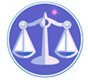 【更新】2019/1/7【編輯著作權者】黃婉玲（建議使用工具列--〉檢視--〉文件引導模式/功能窗格）（參考題庫~本文只收錄部份頁面,且部份無法超連結其他位置及檔案）《《法學知識與英文測驗題庫彙編04》107年(共17單元 &810題)》》。03(104-106)61單元& 2,940題。02(100-103年)78單元& 3,900題。01(91-99年)83單元 & 4,050 題(包括中華民國憲法、法學緒論、英文)。憲法測驗題庫。英文測驗題庫。法學緒論測驗題庫【科目】包括。b全部法學知識。c綜合法政知識【其他科目】。S-link123總索引。01警察&海巡考試。02司法特考&專技考試。03公務人員考試☆★將測驗題答案刮弧【　】處塗上顏色,即可顯示答案。〈〈另有解答全部顯示檔〉〉　　　　　　　　　　　　　　　　　　　　　　　　　　　　　　　　　　　回目錄(9)〉〉回目錄(15)〉〉回首頁〉〉107年(2-100)10701。b（15）107年公務人員特種考試關務人員&（9）特種考試身心障礙人員三等考試。各科別107年公務人員特種考試關務人員、身心障礙人員考試試題1101【考試別】關務人員考試、身心障礙人員考試【等別】三等考試【類科】各科別、各類科【科目】法學知識（包括中華民國憲法、法學緒論）【考試時間】1小時1.立法院設院長、副院長各一人，其產生之方式為何？答案顯示:【B】（A）院長由立法委員互選之，副院長由院長指定之（B）院長、副院長均由立法委員互選之（C）院長、副院長均由總統提名，立法院再行使同意權（D）院長由總統提名，立法院再行使同意權，副院長由立法委員互選之2.全國不分區及僑居國外國民共34位立法委員依政黨名單投票選舉之，由至少獲得多少百分比以上政黨選舉票之政黨依得票比率選出之？答案顯示:【B】（A）3.5（B）5（C）7（D）103.下列何者非屬行政院所轄機關？答案顯示:【D】（A）中央銀行（B）故宮博物院（C）國家發展委員會（D）國父陵園管理委員會4.下列何者非屬行政權與立法權運作之制度？答案顯示:【D】（A）信任制度（B）責任制度（C）覆議制度（D）國情諮詢制度5.依憲法增修條文之規定，總統發布下列何種命令，須經行政院院長之副署？答案顯示:【A】（A）檢察總長之任免命令（B）司法院大法官之任免命令（C）行政院院長之任免命令（D）解散立法院之命令6.關於總統、副總統選舉與罷免之敘述，下列何者正確？答案顯示:【A】（A）總統、副總統之選舉、罷免，由中央選舉委員會主管辦理（B）為落實政治參與權，軍公教人員均得申請登記為總統、副總統候選人（C）政黨及候選人不得接受外國團體或法人捐贈競選經費，但外國個人則不在此限（D）各級選舉委員會之委員只要於投票監票時保持中立，得為候選人站台或造勢7.憲法第23條規定：「以上各條列舉之自由權利……所必要者外，不得以法律限制之。」其所稱「必要」，係指何種法律原則：答案顯示:【B】（A）平等原則（B）比例原則（C）法律保留原則（D）法律明確性原則8.「安樂死」涉及人民何種基本權利？答案顯示:【C】（A）財產權（B）工作權（C）生命權（D）言論自由9.依司法院相關解釋對學術自由的敘述，下列何者錯誤？答案顯示:【C】（A）大學自治屬於憲法第11條講學自由之保障範圍（B）教學、學習自由有關之重要事項，均屬於大學自治之項目（C）大學學生退學之有關事項，不屬於大學自治之範疇（D）大學於教學研究範圍內，就其內部組織亦應享有相當程度之自主組織權10.若法律規定，大陸地區人民非經許可並在臺灣地區設有戶籍者，不得參加公務人員考試，此係對於職業自由之何種限制？答案顯示:【B】（A）執業方式之限制（B）選擇職業主觀要件之限制（C）選擇職業客觀要件之限制（D）執業地點之限制11.依憲法增修條文之規定，下列何者擁有憲法修正案之提案權？答案顯示:【A】（A）立法院（B）行政院（C）監察院（D）司法院12.依地方制度法第27條規定，下列何者非地方自治團體所訂定之「自治規則」？答案顯示:【C】（A）規則（B）細則（C）通則（D）準則13.依憲法增修條文有關省之規定，下列何者正確？答案顯示:【B】（A）省置省諮議會議員9人（B）省政府置委員9人（C）省政府委員由總統提名，立法院同意後任命（D）省長由省民選舉之14.在司法院釋字第482號中，說明訴訟權旨在確保人民之權利受侵害時，享有依法向法院提起適時審判之請求權，包含依法聽審、公正程序、公開審判請求權以及下列何種權利？答案顯示:【A】（A）程序上平等權（B）政府資訊公開請求權（C）刑事補償權（D）要求特定法官審判之權15.商標保護期間之修改，涉及憲法上何種權利？答案顯示:【A】（A）財產權（B）出版自由（C）文化環境權（D）人格發展自由16.傳染病防治法規定，主管機關對於曾與傳染病病人接觸或疑似被感染者，得予以留驗；必要時，並得令遷入指定處所檢查。此項規定係限制人民下列何項自由？答案顯示:【B】（A）思想自由（B）行動自由（C）表現自由（D）研究自由17.依憲法第8條規定之提審制度，下列何者具有提審之權限？答案顯示:【A】（A）法院（B）檢察機關（C）司法警察機關與檢察機關（D）檢察機關與法院18.有關國家賠償法制之敘述，下列何者錯誤？答案顯示:【B】（A）國家賠償法係以憲法為法源（B）外國人均得為國家賠償之請求權人（C）刑事補償法為之特別法（D）公務員如有輕微過失，賠償義務機關不得對之求償19.關於國家賠償，下列敘述何者正確？答案顯示:【B】（A）有追訴職務之公務員，於執行時犯職務上之罪被起訴者，即適用國家賠償法（B）受害人民應先以書面向賠償義務機關請求（C）受委託行使公權力之團體，其執行職務之人，不適用國家賠償法（D）公務員執行職務行使公權力時，僅在故意或重大過失情況，才適用國家賠償法20.依憲法規定，中華民國國民年滿幾歲，有依法選舉權？答案顯示:【D】（A）16歲（B）17歲（C）18歲（D）20歲21.選舉人因故不能親自到投票所投票時，由該選舉人所屬選舉事務單位預先將選票寄予該選舉人，該選舉人依法投票後再將選票寄回，是所謂「通訊投票」制度。若採取通訊投票制度，最可能涉及下列何種選舉基本原則之違反？答案顯示:【B】（A）直接原則（B）秘密原則（C）平等原則（D）普通原則22.下列那一種制度並不屬於一般憲法學理上所謂的「直接民主」？答案顯示:【C】（A）創制（B）複決（C）直接選舉（D）公民投票23.依司法院釋字第509號解釋意旨，下列何者不屬於保障言論自由之功能？答案顯示:【D】（A）實現自我（B）溝通意見（C）追求真理（D）確保行政權威24.下列何者有統一解釋法律及命令之權？答案顯示:【D】（A）最高法院（B）行政院（C）立法院（D）司法院25.下列何種職務具有任期保障？答案顯示:【A】（A）審計長（B）國防部部長（C）考選部部長（D）人事長26.受僱者於安胎休養請假期間內結婚，得否改請婚假，期滿再請安胎假？答案顯示:【B】（A）安胎休養期間不得改請婚假（B）受僱者得自行決定（C）只要醫生證明，受僱者在婚假期間已無安胎休養之必要，即可請婚假（D）安胎假無法中斷，如改請婚假，則無法再給予安胎假27.法院就性別工作平等爭議進行差別待遇之事實認定時，應審酌下列那些文件？答案顯示:【C】（A）僅處分書（B）評議或處分書（C）調查報告、評議或處分（D）無須審酌，獨立判定28.依性別工作平等法之規定，下列何者非屬僱用受僱者100人以上之雇主應採取之措施？答案顯示:【D】（A）訂定性騷擾防治措施（B）訂定性騷擾申訴、懲戒辦法（C）設置托兒設施或提供適當之托兒措施（D）為協助因結婚、懷孕而離職之受僱者再就業，應提供轉職服務或其他必要之措施29.依勞動基準法第10條之規定，定期契約屆滿後未滿三個月而訂定新約，勞工之工作年資如何計算？答案顯示:【C】（A）自訂定新約後開始計算（B）前後工作年資應分別計算（C）前後工作年資應合併計算（D）由勞雇雙方約定之30.根據勞動基準法第18條規定，在下列那一情形下，勞工得向雇主請求發給資遣費？答案顯示:【C】（A）特定性定期勞動契約期滿離職者（B）臨時性定期勞動契約期滿離職者（C）雇主違反勞動契約或勞工法令，致有損害勞工權益之虞者（D）勞工違反勞動契約或工作規則，情節重大者31.關於散布權之權利耗盡，我國著作權法係採下列何項原則？答案顯示:【C】（A）國際耗盡原則（B）區域耗盡原則（C）國內耗盡原則（D）未採耗盡原則32.依著作權法之規定，網路服務提供者不包括下列何者？答案顯示:【D】（A）連線服務提供者（B）快速存取服務提供者（C）資訊儲存服務提供者（D）平台交易服務者33.下列何種制度，公開發行公司與非公開發行公司皆可選用？答案顯示:【D】（A）獨立董事制度之採用（B）董監事候選人提名制度之採用（C）限制員工權利新股之發行（D）召開股東會，以書面或電子方式行使表決權34.下列關於著作人之敘述，何者正確？答案顯示:【A】（A）受雇人於職務上完成之著作，得以契約約定以雇用人為著作人（B）受雇人於職務上完成之著作，如未有約定，應以受雇人為著作人，其著作財產權亦歸受雇人享有（C）出資聘請他人完成之著作，應以該出資人為著作人（D）出資聘請他人完成之著作，以受聘人為著作人且未約定著作財產權之歸屬者，其著作財產權歸出資人享有35.關於罰金刑，下列敘述何者正確？答案顯示:【C】（A）罰金乃從刑之一種（B）罰金不可單獨宣告（C）罰金科處為新臺幣1,000元以上（D）罰金科處可由法官任意裁量之36. 刑法於公文書之定義，下列敘述何者錯誤？答案顯示:【D】（A）公務員職務上製作之文書，可以公務機關為名義人（B）公文書以外之文書，均是私文書（C）公務員職務上製作之文書，可以公務員為名義人（D）凡公務員所製作之文書，均是公文書37.關於刑法之沒收規定，下列敘述何者錯誤？答案顯示:【D】（A）沒收適用裁判時法律（B）違禁物不論是否為犯罪行為人所有，應沒收（C）沒收於沒收裁判確定時，移轉為國家所有（D）沒收為從刑，不可單獨宣告沒收38.冷氣機與其遙控器同屬於一人所有，該遙控器之法律性質為何？答案顯示:【B】（A）主物（B）從物（C）附屬物（D）出產物39.甲將土地出租乙種植果樹，租賃期限內，何人有果實成熟之收取權？答案顯示:【B】（A）甲（B）乙（C）甲、乙公同共有（D）甲、乙分別共有40.依民法第758條規定，不動產物權依法律行為而取得，非經登記，不生效力。因此其登記為：答案顯示:【B】（A）成立要件（B）生效要件（C）對抗要件（D）抗辯要件41.關於繼承之敘述，下列何者正確？答案顯示:【D】（A）媳婦可以繼承公婆的遺產（B）同父異母之兄弟姊妹相互間無繼承權（C）父親過世，子女三名均健在且未喪失繼承權，則長孫和死者之子女均有繼承權（D）女兒結婚時，父母尚未過世，此時女兒若被要求預先填寫拋棄繼承同意書，是無效的42. 民法關於人格權的保護，下列敘述何者錯誤？答案顯示:【B】（A）人格權有受侵害之虞時，得請求防止其侵害（B）自由不得限制（C）權利能力不得拋棄（D）人格權受侵害時，得請求除去其侵害43.國會在制定法律干預人民的基本權時，其干預的方式與範圍不得逾越必要的程度，此為下列何項原則？答案顯示:【A】（A）比例原則（B）平等原則（C）信賴保護原則（D）不當聯結禁止原則44.依據憲法權力分立與制衡原則，行政院擁有下列何項權力，藉以制衡立法院？答案顯示:【B】（A）違憲審查權（B）覆議權（C）預算權（D）審計權45.依司法院釋字第749號解釋意旨，道路交通管理處罰條例規定，計程車駕駛人，在執業期中，犯竊盜、詐欺等罪之一，經第一審法院判決有期徒刑以上之刑後，吊扣其執業登記證。其經法院判決有期徒刑以上之刑確定者，廢止其執業登記，並吊銷其駕駛執照，係違反下列那一原則？答案顯示:【B】（A）誠實信用原則（B）比例原則（C）信賴保護原則（D）平等原則46.公務人員退休資遣撫卹對於公務人員權利有重大影響，應以法律規定，此屬於下列何等原則之要求？答案顯示:【B】（A）法律優位原則（B）法律保留原則（C）法律安定性原則（D）法律明確性原則47.中央法規標準法第16條：「法規對其他法規所規定之同一事項而為特別之規定者，應優先適用之……」此等敘述乃指下列何原則？答案顯示:【C】（A）明確性原則（B）不溯及既往原則（C）特別法優於普通法適用原則（D）從新從優原則48.下列何者非屬地方制度法規定之地方自治團體？答案顯示:【A】（A）省（B）直轄市（C）縣(市)（D）鄉(鎮、市)49.某法律若於民國100年10月9日公布，並規定自公布日施行，則該法律何時發生效力？答案顯示:【C】（A）民國100年10月9日（B）民國100年10月10日（C）民國100年10月11日（D）民國100年10月12日50.民國87年底之後，依憲法增修條文規定，省設省諮議會，省諮議會議員係透過下列何種過程產生？答案顯示:【C】（A）省政府主席指派（B）省政府主席提請行政院院長任命之（C）行政院院長提請總統任命之（D）內政部部長提請總統任命之。。各年度考題。。107年(17-810)。。各年度考題。。107年(17-810)。。各年度考題。。107年(17-810)（1）◎公務人員特種考試司法人員考試。各類科*03三等&04四等。107年03。107年04*。106-104年。103~100年。99~91年（2）◎特種考試交通事業鐵路人員考試~*01高員三級&02員級&03佐級*◎升資考試~04員級晉高員級&05佐級晉員級。107年01。107年02*。106-104年。103~100年。99~91年（3）◎特種考試交通事業公路人員考試高員三級&員級&佐級*。升資考試~01A員級晉&02A佐級晉*◎特種考試交通事業港務人員。升資考試~*01B員級晉&02B佐級晉◎特種考試交通事業郵政人員。升資考試~*01C員級晉&02C佐級晉。106-104年。103~100年。99~91年（4）◎公務人員特種考試一般警察人員~*03三等考試。共同科目*04四等考試。消防警察人員〈法學知識〉 。107年03。107年04*。106-104年。103~100年。99~91年（5）◎特種考試地方政府公務人員考試*。03三等&04四等。各類科。107年03。107年04*。106-104年。103~100年。99~91年（6）◎公務人員普通考試。各類科。107年。106-104年。103~100年。99~91年（7）◎公務人員高等考試三等考試。各類科。107年。106-104年。103~100年。99~91年（8）◎公務人員升官等考試01薦任〈法學知識與英文〉◎關務人員升官等考試02薦任。各類科〈法學知識〉。106-104年。103~100年。99~91年（9）◎公務人員特種考試身心障礙人員考試~*03三等&04四等。各類科〈法學知識〉。107年03。107年04*。106-104年。103~100年。99~91年（10）◎公務人員特種考試海岸巡防人員考試~*。03三等&04四等。107年03。106-104年。103~100年。99~91年（11）◎公務人員特種考試民航人員三等考試。各類科。107年。106-104年。103~100年。99~91年（12）◎公務人員特種考試法務部調查局調查人員~*03三等&04四等考試。各類科*〈綜合法政知識與英文〉。107年03。107年04*。106-104年。103~100年。99~91年（13）◎公務人員特種考試水利人員及水土保持人員考試*。各類科。106-104年。103~100年。99~91年（14）◎公務人員特種考試移民行政人員~*03三等&04四等考試。移民行政。107年03。107年04。106-104年。103~100年（15）◎公務人員特種考試關務人員考試~*03三等&04四等。各類科。107年03。107年04*。106-104年。103~100年。99~91年（16）◎公務人員特種考試經濟部專利商標審查人員三等考試*。各類科。106-104年。103~100年。99~91年（17）◎特種考試退除役軍人轉任公務人員考試~*03三等&04四等。各類科。106-104年。103~100年。99~91年（18）◎公務人員特種考試國家安全局國家安全情報人員三等考試*。各類科。107年。106-104年。103~100年。99~91年（19）◎警察人員升官等考試。警正警察官升官等*。各類科。107年。106-104年。103~100年。99~91年（20）◎公務人員特種考試~外交領事人員~*03三等&04四等〈綜合法政知識〉。107年03。107年04*。106-104年。103~100年。99~91年（21）◎公務人員特種考試稅務人員考試。各類科。106-104年。103~100年。99~91年